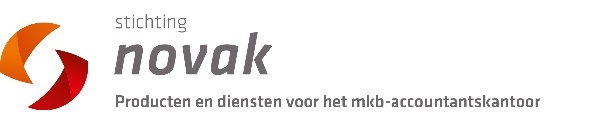 Antwoordformulier 2019Accountants Archieftassen (zonder bedrukking) Kantoornaam		:  _______________________________________________________Naam en voorletters contactpersoon		:  dhr./mevr._______________________________________________Kantoor (aflever)adres  :  _______________________________________________________Postcode en Plaats	:  _______________________________________________________Telefoonnummer	:  _______________________________________________________E-mailadres		:  _______________________________________________________Novak lidnummer	:  _________________Ik wil graag de volgende blanco archieftassen (zonder bedrukking) bestellen:(minimale afname: 50 tassen per formaat) . Klein formaat:    _____  (aantal) € 6,50 per stuk per 50 tassen (excl. btw)*                              _____  (aantal) € 4,75 per stuk vanaf 100 tassen (excl. btw)*. Middel formaat:  _____  (aantal) € 8,00 per stuk per 50 tassen (excl. btw)*                              _____  (aantal) € 6,00 per stuk vanaf 100 tassen (excl. btw)*. Groot formaat:    _____  (aantal) € 13,50 per stuk per 50 tassen (excl. btw)*                              _____  (aantal) € 9,50 per stuk vanaf 100 tassen (excl. btw)* *prijzen zijn inclusief Novak-ledenkorting van gemiddeld 15%Kleur van de tassen (s.v.p. uw keuze aankruisen):	0	zwart    			0	donkerblauwLevering franco huis (voor leveringen binnen Nederland op één adres);Levering van de tassen: eind oktober 2019 (onvoorziene omstandigheden voorbehouden);Aktieprijzen zijn uitsluitend geldig indien wij uw order uiterlijk 14 juni 2019 ontvangen.Datum: _______________________	Handtekening: __________________________________U kunt uw bestelformulier tot uiterlijk 14 juni 2019 sturen naar Novak: novak@novak.nl